Naisten lyöminen on kiellettyä islamissaتحريم ضرب النساء في الإسلام باللغة الفنلنديةAHMED AL-AMIR& TSEKOURA VIVIANOriginalųjį tekstą arabų kalba peržiūrėjoDR. ABD AR-RAHMAN ASH-SHIHAKääntänyt:EUROPEAN ISLAMIC RESEARCH CENTER (EIRC)& Muslim Association of Finland and the baltic countries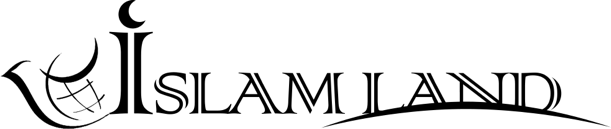 WWW.ISLAMLAND.COM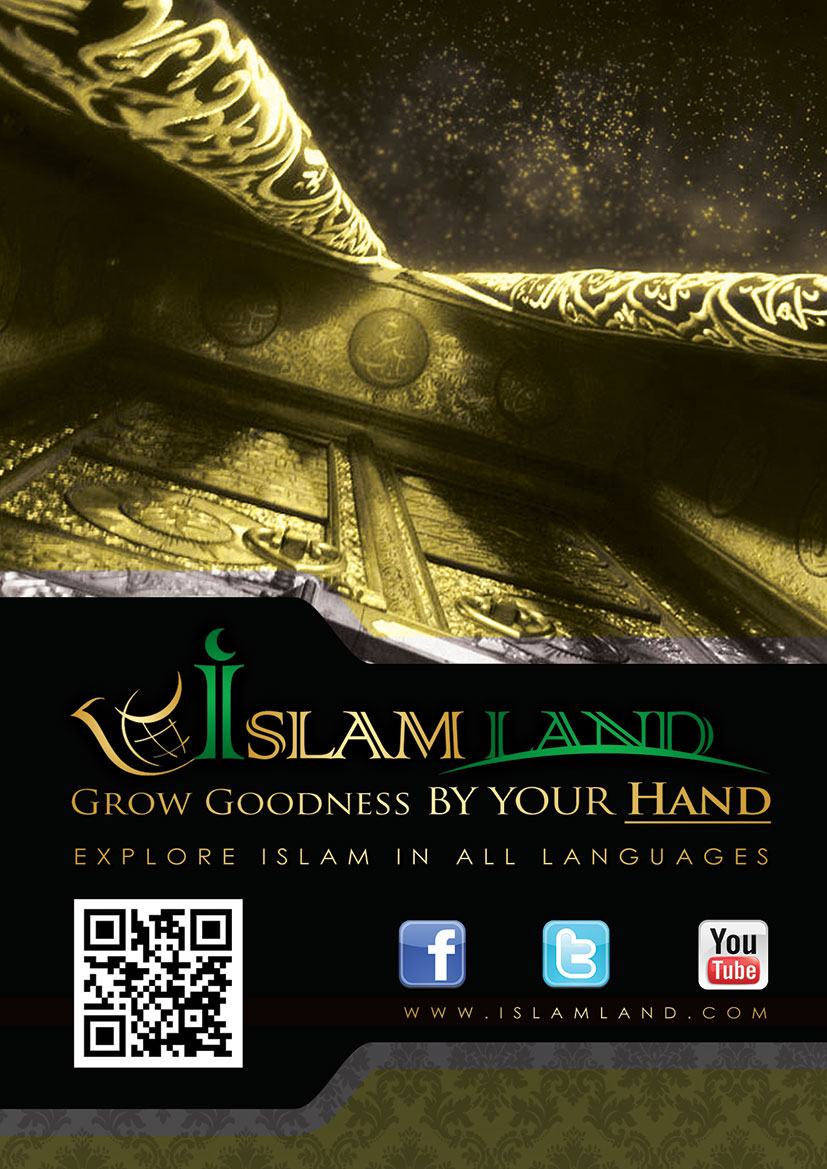 EsittelyKaikki ylistys kuuluu Allahille, kaikkien maailmojen Herralle, joka lähetti Muhammadin niin iloisten uutisten ja varoituksen lähettilääksi kuin kutsumaan koko maailmaa Allahin polulle, sekä kirkkaaksi valoksi. Olkoon Allahin siunaukset ja rauha hänen yllään, ja hänen perheensä ja seuralaisten yllä.Tämä kirja kirjoitettiin vastaukseksi monien Saatanan hämäämien ja harhauttamien ihmisten väitteisiin. Naisten lyömistä islamissa on käsitelty monissa tapaamisissa ja monilla verkkosivustoilla, ilman ymmärrystä tai tietoa, ja jotkut islamin viholliset keksivät aiheesta valheita epäoikeudenmukaisesti. He keksivät sanoja, joilla ei ole juuria todellisuudessa - ne eivät perustu yhtään mihinkään. Niinpä haluan kertoa avarakatseiselle lukijalle islamin suhteesta naisen lyömiseen ja siitä, miten se eroaa muista uskonnoista, sillä islam on ainoa uskonto, joka sanelee kiellon lyödä naisia, niin nuoria tai vanhempia. Siksi esittelen sinulle aiheen yksityiskohtaisesti ja sitten voit tuomita, kun olet saanut tietoa ja ymmärrystä aiheesta. KirjoittajaLuku 1:Tekojen luokittelu islamin lakiin (Shari’a) perustuenIslamin lain mukaan kaikki ihmisten teot jakautuvat seuraaviin kategorioihin:Pakolliset (Fard): ne ovat niitä, jotka islamin laki määrää ihmisille epäilyksettä, kuten velvollisuus rukoilla, paastota ja maksaa Zakat (vuosittainen hyväntekeväisyys rikkailta köyhille). Nämä teot ovat pakollisia ja niiden tekijä palkitaan ja tekemättä jättämisestä rangaistaan. Suositeltavat (Mustahab): ne ovat tekoja, joihin islamin laki kannustaa tekemättä niitä pakollisiksi. Niiden tekijä palkitaan, mutta tekemättä jättämisestä ei rangaista. Sallitut (Mubah): ne ovat tekoja, joista ei palkita ja joiden laiminlyömisestä ei rangaista, kuten käveleminen, autolla ajaminen tai lentokoneella lentäminen tai mitkään muut arjen teot.Vastenmieliset (Makrooh): islamin laki kehottaa pidättäytymään näistä teoista, mutta ei kiellä niitä. Joten niistä pidättäytyvä palkitaan, mutta niiden tekijän ei katsota tehneen syntiä, eikä häntä rangaista. On parempi pidättäytyä näistä teoista ja kaikesta niihin johtavasta, mutta näiden tekijä ei tee syntiä. Mutta tällaisten tekojen toistaminen ja tavaksi ottaminen johtaa Allahin asettamien rajojen rikkomiseen ja Allahin kieltämiin tekoihin. Syy sille, ettei näitä tekoja pidetä syntinä, vaikka ne ovat vastenmielisiä, on, että joskus ne saattavat tarpeellisia. Kaikkivaltias Allah esimerkiksi vihaa avioeroa, mutta ei ole kieltänyt sitä armosta orjiaan kohtaan, vapauttaakseen heidät, jos elämäntilanteet sitä vaativat.Kielletyt (Haram): ne ovat tekoja, jotka islamin laki kieltää. Joten niiden tekijä on syntinen ja häntä rangaistaan, ja niistä pidättäytyvä palkitaan. Tällaisia tekoja ovat alkoholin juominen ja aviorikos. Sallitun ja kielletyn erottaminenSallitun tietäminen ja erottaminen kielletystä on islamin kulmakivi ja todiste uskosta, ja yhteydessä niin sydämen kuin ruumiin tekoihin. Perussääntö on, että kaikki on sallittua, kunnes toisin erikseen ilmoitetaan Koraanissa ja Profeetta Muhammadin (rauha hänelle) sunnassa. Sallitut teot ovat jotain puhdasta ja hyvää, kun kielletyt ovat pahaa ja hävytöntä. Ja koska Allah on Luoja, Hyväntekijä ja orjiensa asioista määrävä, on Hänen oikeutensa sallia heille, mitä haluaa, ja kieltää, mitä haluaa. Mutta Allah, armosta orjilleen, on tehnyt säännöt ja kiellot loogisista syistä, ihmisten hyödyksi. Niinpä Allah ei ole sallinut muuta kuin hyvää, eikä kieltänyt muuta kuin pahaa.Teon siirtyminen kategoriasta toiseen1. Sallitun muuttuminen kielletyksi tai päinvastoin: Sallittu teko voi muuttua kielletyksi, jos jokin syy tekee tästä teosta miellyttävän ja hyvän sijaan pahan ja alhaisen, sielua vahingoittavan. Esimerkiksi kun kadulla käveleminen on sallittua, se voi olla kiellettyä, jos maan presidentti on määrännyt joksikin aikaa ulkonaliikkumiskiellon asukkaiden turvallisuuden vuoksi. Kielletty teko voi myös muuttua sallituksi, jos se on välttämätöntä ihmisen hengen säilyttämiseksi syystä tai toisesta. Alkoholin juominen on esimerkiksi kiellettyä, mutta se voi olla sallittua, jos on eksyksissä autiomaassa 	ja kuolemassa janoon, eikä ole muuta juotavaa kuin alkoholia, jolloin saa juoda niin paljon kuin tarvitsee selviytyäkseen, ylittämättä kuitenkaan tätä rajaa. 2. Pakollisen muuttuminen kielletyksi tai päinvastoin: Pakollinen teko voi muuttua kielletyksi ja kielletty teko pakolliseksi. Esimerkiksi rukous on pakollinen teko, mutta siitä voi tulla kielletty, jos on rukoilemassa kotonaan maanjäristyksen aikaan ja on varmaa, että kuolee, ellei poistu talosta äkkiä. On kiellettyä hyökätä toisen ihmisen kimppuun ja katkaista hänen jalkansa, mutta jos lääkäri katkaisee potilaan jalan pelastaakseen hänen henkensä, teosta tulee pakollinen ja jos lääkäri ei sitä tee, on hän tehnyt syntiä ja rikoksen, josta tulee rangaista.3. Vastenmielisen teon muuttuminen suositeltavaksi tai suositeltavan teon muuttuminen kielletyksi: Vastenmielinen teko voi muuttua suositeltavaksi, jopa pakolliseksi. Esimerkiksi avioero itsessään on vastenmielinen teko, jota Allah inhoaa, mutta joissain tapauksissa kieltäytyminen antamasta vaimolle avioeroa, voi johtaa kiellettyihin tekoihin, joita puoliso ei voi estää ellei myönnä eroa, kuten jos vaimo on moraaliton, eikä mies onnistui tuomaan häntä kaidalle polulle. Tässä tapauksessa miehen on suositeltavaa antaa naiselle avioero. Vastenmielisestä teosta tulee suositeltava.Suositeltavasta teosta voi myös tulla kielletty. Esimerkiksi hampaiden puhdistaminen As-Siwakilla on suositeltavaa. Mutta siitä voi tulla vastenmielinen teko tai jopa kielletty, jos hampaat ovat putoamassa, ja ihminen tietää, että niin käy, jos hän pesee hampaansa As-Siwakilla. Tässä tapauksessa hampaiden puhdistaminen As-Siwakilla on vastoin islamin sääntöä “älä vahingoita ketään, edes itseäsi”. JohtopäätösYllä kerrottuun perustuen, tulemme siihen tulokseen, ettei islam ole sokea uskonto, joka ei näe tai ota huomioon ihmisten arjen olosuhteita. Sokeus on islamin vihollisten sydämissä, niiden, joilla ei ole keksimilleen valheille muuta tarkoitusta kuin loukata Allahin valoa, ja Allah totisesti täydentää valonsa, vaikka epäuskovat eivät siitä pitäisikään. Ehkäpä, arvoisa lukija, olet ymmärtänyt, ettei islam ole epäoikeudenmukaisuuden uskonto, vaan oikeudenmukaisuuden. Ja kuten yksi Allahin nimistä onkin “Al-’Adl - Oikeudenmukainen”, tekojen jaottelu kiellettyyn ja sallittuun perustuu oikeudenmukaisuuteen, eikä sokeaan tuomitsemiseen. Kaikki epäoikeudenmukaisuuden muodot islamissa on kielletty.Luku 2Vaimojen kohtelu Pyhän Koraanin ja Sunnan valossa Koraanin jakeiden valossa näemme, että Allah, Ylistetty, on määrännyt kohtelemaan vaimoa erinomaisesti, jalomielisyydellä ja elämään parhaassa sovussa hänen kanssaan, silloinkin vaikkei tuntisi rakkautta sydämessään. Allah, Viisas sanoo: “kohdelkaa heitä hyväntahtoisesti. Jos tunnette vastenmielisyyttä heitä kohtaan, niin voi olla, että vastenmielisyytenne kohdistuukin sellaiseen henkilöön, johon Jumala on kätkenyt paljon hyvää.” (4:19)Profeetta (rauha hänelle) sanoi: “Uskovan ei pidä inhota (vaimoaan) uskovaa naista; jos hän inhoaa jotain tämän piirrettä, hän pitää toisesta.”Allah myös selventää, että naisella on oikeuksia mieheensä, kuten miehellä häneen. Allah, Ylistetty sanoo: “Naisilla on sama oikeus miehiin nähden kuin miehillä heihin, kuten on kohtuullista” (2:228)	Ja Profeetan (rauha hänelle) viimeinen tahto ennen kuolemaansa oli, että miesten tulee huolehtia vaimoistaan ja osoittaa heille kunnioitusta, eikä koskaan kohdella epäoikeudenmukaisesti, eikä rikkoa heidän oikeuksiaan. Profeetta (rauha hänelle) sanoi: “Kohdelkaa naisia parhaalla tavalla.” Ja Profeetta (rauha hänelle) käski miehiä käyttäytymään hyvin vaimojensa seurassa ja olemaan näille avokätisiä. Hän täsmensi, että miehistä paras on se, joka kohtelee vaimoaan parhaiten. Profeetta (rauha hänelle) sanoi: “Täydellisin uskossaan on se, joka on paras luonteeltaan. Ja paras teistä on se, joka on paras vaimolleen.” Profeetta (rauha hänelle) sanoi myös: “Paras teistä on se, joka on paras vaimolleen ja minä olen teistä paras vaimoilleni.” Profeetta myös käski seuralaisiaan suvaitsemaan naistensa virheitä, selventäen naisten luonnetta, jollaisiksi Allah heidät loi. Profeetta (rauha hänelle) sanoi: “Kohdelkaa naisia parhaalla tavalla. Totisesti, nainen luotiin kylkiluusta ja kylkiluun käyrin osa on sen yläosa; jos yrität suoristaa sen, se menee rikki, ja jos jätät, se jää käyräksi, joten kohdelkaa naisia parhaalla tavalla.” Allahin lähettiläs (rauha hänelle) sanoi myös: “Totisesti, nainen luotiin kylkiluusta. Sitä ei voi suoristaa teille millään tavalla (ts. hän ei tule käyttäytymään juuri niin kuin haluaisitte). Niinpä, jos nautit hänestä, nautit hänen käyryydestään. Ja jos yrität suoristaa hänet, rikot hänet. Ja hänen rikkomisensa tarkoittaa avioeroa.” On lukemattomia Koraanin jakeita ja haditheja, jotka osoittavat, että miehen tulee kohdella vaimoaan parhaalla mahdollisella tavalla, ja se, joka haluaa niihin viitata, voi tehdä niin.Löikö Allahin lähettiläs (rauha hänelle) ketään vaimoistaan?Profeetta (rauha hänelle) on hyvä esimerkki, jota kaikkien muslimien tulee seurata, kuten Allah, Ylistetty, on käskenyt. Allah, Ylistetty, sanoo: “Jumalan sananjulistaja on teille todella erinomainen esikuva, jokaiselle, joka luottaa Jumalaan, uskoo viimeiseen päivään ja alinomaa muistelee Jumalaa.” (33:21)Allah, Ylistetty, kuvaili myös ylevän Lähettilään moraalia, sanoen Koraanissa:“ja totisesti on siveellinen mielenlaatusi jalo.”(68:4)Profeetta (rauha hänelle) sovelsi hyviä moraaliperiaatteitaan käytäntöön, näyttäen ihmisille esimerkkiä, kuinka kohdella muita. Profeetta (rauha hänelle) sanoi: “Totisesti, minut lähetettiin vain täydellistämään ja täydentämään paras etiikka.”Iš Pranašo ﷺ gero būdo ir elgesio žmonės išmoko kaip elgtis tarpusavy. Pranašas ﷺ pasakė: „Iš tiesų, buvau pasiųstas ištobulinti ir išbaigti geriausią etiką.“ Luemmeko sitten Profeetan (rauha hänelle) elämäkerrasta tai hänen sanoistaan (Ahadith) mitään, mikä osoittaisi hänen koskaan lyöneen naista tai lasta? Tai väittivätkö hänestä sellaista edes hänen vihollisensa, jotka elivät siihen aikaan ja näkivät ja kuulivat hänet?Ja katsotaanpa, mitä Profeetan vaimo Aisha sanoi miehestään tämän kuoleman jälkeen, nähdäksemme, millainen aviomies tämä oli: “Hänen luonteensa oli Koraani.”  “Profeetta (rauha hänelle) ei ole koskaan lyönyt kädellään, ei naista, eikä lasta.”  Ja tarkastellaan Profeetan palvelijan, Anas bin Malikin sanoja:“Pysyin Allahin lähettilään (rauha hänelle) palveluksessa kymmenen vuotta. Hän ei koskaan kertaakaan sanonut minulle ‘oof’. Kun tein jotain, hän ei koskaan kysynyt minulta, ‘miksi teit niin?’ Kun en tehnyt tiettyä tehtävää, hän ei koskaan kysynyt minulta, miksen tehnyt sitä. Ja Allahin lähettiläällä (rauha hänelle) oli paras luonne kaikista ihmisistä (ja myös parhaat piirteet), niin, etten koskaan tuntenut silkkivaatetta, en puhdasta silkkiä, mitään pehmeämpää kuin Allahin lähettilään (rauha hänelle) kämmen. Enkä koskaan haistanut myskiä tai muuta tuoksua, suloisemman tuoksuista kuin Allahin lähettilään (rauha hänelle) hiki.” Luku 3Teesi naisten lyömisestä islamissa:Onko se sallittua vai kiellettyä?Islamin lain lähteet ovat Pyhän Koraanin jakeet ja Profeetan (rauha hänelle) sunna. Näiden kahden perusteella teemme tuomiomme islamin suhteesta naisten lyömiseen, ja niiden valossa, rakas lukija, voit päätellä, mihin tekojen kategoriaan naisten lyöminen kuuluu. Onko se pakollisten, suositeltavien, sallittujen, vastenmielisten vai kiellettyjen tekojen kategoria? Iyas bin Abd Allah sanoi, että Allahin lähettiläs (rauha hänelle) sanoi: “Älkää lyökö naisia”, sitten (jokin aika tämän kiellon jälkeen), ‘Umar ibn Al-Khattab tuli Profeetan (rauha hänelle) luo, sanoen tälle: “Naiset nujertavat miehiään, ovat tottelemattomia ja kohtelevat heitä ylimielisyydellä ja huonoilla käytöstavoilla.” Silloin Profeetta (rauha hänelle) antoi heille luvan lyödä heitä (tehden poikkeuksen näihin tapauksiin). Sen jälkeen monet naiset tulivat valittamaan miehistään Profeetan vaimoille. Ja sitten Profeetta (rauha hänelle) sanoi: “Monet naiset ovat tulleet valittamaan Muhammadin vaimoille miehistään, nuo miehet eivät ole parhaita teistä.” Tätä hadithia analysoimalla voimme tulla seuraaviin johtopäätöksiin: Tämä hadith (Profeetan (rauha hänelle) sanomisissa) sisältää kolme lausuntoa Profeetalta (rauha hänelle), jotka hän sanoi eri tilanteissa, eikä vain yhdellä kerralla. Ensimmäinen tilanne: Profeetta (rauha hänelle) sanoi: “Älkää lyökö naisia” ja tähän päättyy ensimmäinen tilanne. Niinpä se, joka kuuli nämä sanat Allahin lähettiläältä (rauha hänelle), oppi varmasti naisten lyömisen olevan islamissa kiellettyä, ja niin tekevän olevan syntinen, sillä se olisi Profeetan (rauha hänelle) käskyn rikkomista.Ylläolevan mukaisesti, kysyn nyt sinulta, arvoisa lukija. Jos olisit ollut paikalla tuohon aikaan ja kuullut Allahin lähettilään (rauha hänelle) sanovat, “älkää lyökö naisia”, pitäisitkö naisten lyömistä islamin lain näkökulmasta pakollisena, suositeltavana, sallittuna, vastenmielisenä vai kiellettynä? Ja pitäisitkö niin tekevää palkittavana vai synnintekijänä? Ja sanoisitko islamin alistavan naisia ja sallivan heidän lyömisensä?Toinen tilanne: Siirtykäämme nyt hadithin seuraavaan osaan, jossa ‘Umar ibn Al-Khattab tuli Profeetan (rauha hänelle) luo eli näin tapahtui toiselle kerralla kuin silloin kun Profeetta (rauha hänelle) sanoi: “Älkää lyökö naisia.” ‘Umar tuli valittamaan naisista, sanoen: “Naiset nujertavat miehiään, ovat tottelemattomia ja kohtelevat heitä ylimielisyydellä ja huonoilla käytöstavoilla.” Tässä vain tässä, Profeetta (rauha hänelle), elämän realistiset olosuhteet huomioon ottaen, antoi poikkeusluvan lyödä vaimoa, mutta VAIN näissä olosuhteissa. Mutta millaista tämän lyömisen pitäisi olla? Se selitetään myöhemmin. Kolmas tilanne: Siirtykäämme nyt hadithin kolmanteen osaan Sen jälkeen monet naiset tulivat valittamaan miehistään Profeetan vaimoille. Ja sitten Profeetta (rauha hänelle) sanoi: “Monet naiset ovat tulleet valittamaan Muhammadin vaimoille miehistään, nuo miehet eivät ole parhaita teistä.” Tässä on viimeinen tuomio naisten lyömisestä islamissa, että se on vastenmielistä, tai kiellettyä, mikäli mies ylittää Allahin asettamat rajat, mistä lisää myöhemmin. Ymmärrätkö tästä hadithista Allahin lähettilään (rauha hänelle) käskeneen lyömään vaimoa? Tai kehottiko hän tekemään niin? Vai moittiko hän vaimoaan lyöviä?!!! Profeetan seuralaiset rynnivät tuottamaan iloa Allahin lähettiläälle (rauha hänelle). Ja sen takia he tiesivät varmasti, ettei vaimoaan lyövä mies saa osakseen Lähettilään mielihyvää, päinvastoin. Se, joka ei lyö vaimoaan ja antaa vaimon virheet anteeksi, saa Lähettilään (rauha hänelle) mielihyvän osakseen. Ja ilman epäilystäkään kaikki teot, joita Profeetta (rauha hänelle) vihasi, menevät vastenmielisten tai jopa kiellettyjen tekojen kategoriaan.Voiko naisten lyömisten siirtyä vastenmielisen kategoriasta kiellettyyn?Näimme, että islamissa naisten lyöminen on pohjimmiltaan ja ensisijaisesti kielletty. Sitten teko siirtyy sallittujen tekojen luokkaan tietyistä syistä, ja lopulta se siirtyi vastenmielisten  luokkaan. Mutta milloin naisten lyömisestä tulee kiellettyä? Se on kielletty teko, jos se on epäoikeudenmukainen rike, vailla mitään perustetta, sillä kaikki epäoikeudenmukaisuus on islamissa kielletty. Allah, Ylistetty, sanoo Viisaassa kirjassaan varoittaen kaikesta epäoikeudenmukaisuudesta: “Ja ken tahansa joukostanne on väärintekijä, hänen Me annamme maistaa ankaraa rangaistusta.” (25:19)Allah sanoi myös: “eikä ole jumalattomilla oleva suojelijaa eikä auttajaa” (42:8)Allahin lähettiläs (rauha hänelle) sanoi: “Pelätkää ja pidättäytykää epäoikeudenmukaisuudesta (ja alistamisesta). Totisesti, epäoikeudenmukaisuudesta tulee suunnatonta pimeyttä Tuomiopäivänä.”Allahin lähettiläs (rauha hänelle) sanoi myös: “Pelätkää sorretun rukousta, sillä sen ja Allahin välissä ei ole sermiä.” Profeetta (rauha hänelle) sanoi myös:  “Pelätkää sorretun rukousta, vaikka hän olisi epäuskovakin, sillä sen ja Allahin välissä ei ole sermiä.” Lisäksi, islam ei kieltänyt vahingoittamasta vaimoaan ainoastaan fyysisesti, vaan myös sanallisesti. Allah, Ylistetty sanoo: “Niitä, jotka syyttävät vapaasti käyttäytyviä, mutta siveitä ja uskovia naisia, kohtaa totisesti kirous tässä maailmassa ja tulevassa, ja heille langetetaan ankara rangaistus.” (24:23)Allah, Ylistetty sanoo myös: “Ne, jotka aiheettomasti puhuvat pahaa uskovista miehistä ja uskovista naisista, ovat vikapäitä panetteluun ja julkeaan syntiin.”(33:58)Allahin Profeetta (rauha hänelle) sanoi myös:  “Muslimi on se, jonka kieleltä ja kädeltä ihmiset ovat turvassa ja uskova on se, jolta ihmisten henget ja omaisuus ovat turvassa.”Ja huomaa, että edellisessä hadithissa Profeetta (rauha hänelle) sanoi ihmisten olevan turvassa muslimin kädeltä ja kieleltä. Hän ei sanonut muslimien olevan turvassa.Niinpä se, joka sanoo islamin kannustavan epäoikeudenmukaisuuteen ja naisten lyömiseen, syyllistyy vakavaan herjaukseen ja valtavan valheen keksimiseen.Islamilaisen oikeuden tuomio koskien naisten lyömistäNyt on parasta siirtyä siihen, miten islamilainen oikeus käytännössä aihetta toteuttaa, nimittäin tuomitsee naisten lyömistapaukset. Islamin mukaiset oikeuslaitokset käsittelevät aihetta vakavuudella, suojellen naisten oikeuksia ja tuomiten väkivaltaiset miehet. Tässä siitä esimerkki:Sanomalehti Riyadh julkaisi seuraavan uutisen nettisivuillaan 12. joulukuuta 2012:“Al-Katifin kaupungin oikeuslaitos Saudi-Arabiassa tuomitsi vaimoaan lyöneen miehen ruoskittavaksi julkisesti 30 kertaa, jotta hän toimisi esimerkkinä kaikille, jotka mahdollisesti voisivat syyllistyä samaan tulevaisuudessa. Tuomari myös määräsi miehen osallistumaan kymmenpäiväiseen seminaariin naisten kohteluun ja perheongelmiin erikoistuneessa laitoksessa, ja lopulta läpäisemään kirjallisen kokeen, jonka tulokset liitetään tapauksen oikeuskäsittelyyn.” Kaikkien islamilaisten maiden oikeusistuimet näin vaimojaan lyövät miehet. Hassua kyllä, jotkut naiset ottavat siitä irti hyödyn ja vaientavat tai uhkailevat miehiään. Kun he haluavat kostaa jostain, he vahingoittavat itseään lievästi ja sitten tekevät viranomaisille vääriä ilmoituksia syyttömistä miehistään!Lopputulema on se, että kukaan uskontoaan seuraava, järkevä muslimi ei hyväksy mitään epäoikeudenmukaisuutta vaimoaan kohtaan ja että uskontomme islam ei opeta, eikä käske meitä mihinkään tällaiseen. Päinvastoin islam on kieltänyt kaikki epäoikeudenmukaisuuden muodot ja käskenyt anteeksiantoon, kärsivällisyyteen, suvaitsevaisuuteen ja kaiken pahan torjumiseen hyvällä. Ja meidän tulee tietää, että islam ei ole tehnyt naisten lyömistä sallituksi, vaan poikkeuksen ihmisten tilanteisiin, joissa muuta ei ole tehtävissä. Lisäksi se on asettanut sille erityiset ehdot, jotta niin tapahtuisi hyvin harvoin ja vain tietyn tarkoituksen saavuttamiseksi eli kodin ja yleisesti yhteiskunnan moraalin suojelemiseksi. Luku 4Islamin mukainen ratkaisu moraalittoman vaimon ongelmaanVoidaan kysyä: Eikö miehen ole parempi nuhdella vaimoaan lyömiseen sijaan?Tietysti! Ja totisesti, tämä on tuomio Allahilta, Viisaalta, joka sanoi Kirjassaan: “Mitä niihin tulee, joiden puolelta kohtaatte uppiniskaisuutta, niin varoittakaa heitä, erottakaa heidät vuoteestanne ja kurittakaa heitä, mutta jos he silloin tottelevat teitä, niin älkää etsikö riitaa heidän kanssaan. Katso, Jumala on ylevä ja suuri.” (4:34)Allahin lähettiläs (rauha hänelle) sanoi myös jäähyväispyhiinvaelluksessaan:  “Kohdelkaa vaimojanne parhaalla tavalla, he ovat (heikkoja ja huolenpitoa tarvitsevia) kuin vangit käsissänne; teillä ei ole oikeutta kohdella heitä muutoin, ennen kuin he syyllistyvät avoimeen siveettömyyteen, ja jos he niin tekevät, kääntäkää selkänne heille vuoteessa ja lyökää heitä kevyesti, huomaamatta, mutta jos he tottelevat teitä, älkää sitten tehkö heille mitään vääryyttä. Totisesti, teillä on oikeuksia vaimoihinne ja heillä teihin.” Joten kuten näemme, Allah, Viisas, Kaikkitietävä, on määrännyt orjansa ratkaisemaan ongelmansa vaimon moraalittomuuden suhteen kolmessa vaiheessa, seuraavalla tavalla: Ensimmäinen vaihe: nuhtelu ja johdatus:Nähdessään vaimon käytöksessä moraalittomuutta, miehen velvollisuus on seurata nuhtelun ja johdatuksen polkua ongelman ratkaistakseen, ennen kuin kääntää selän vuoteessa. Tämä vaihe on useimpien oppineiden mielestä pakollinen. Miehen tulee yrittää koskettaa vaimonsa sydäntä kauniilla sanoilla, joilla saavuttaa ja pehmentää tämän sydän, saaden tämä tuntemaan tärkeytensä miehen sydämessä ja että ymmärtämään, että mies moittii vain, koska haluaa hyvää vaimolle ja koko perheelle. Miehen pitää tehdä kaikki voitavansa korjatakseen vaimonsa käytös. Ja meidän tulee ottaa huomioon, että nuhde ei tule kylmästä sydämestä, eikä julmalla tavalla, vaan nuhtelu totisesti lempeyttä keskustelussa ja että näkee vaivaa koskettaakseen nuhdeltavan sydäntä, ja hyvyyttä käytöksessä, esimerkiksi lahjan antamista vaimolle, jotta tämä vastaanottaa miehensä sanat tyytyväisellä sydämellä ja avoimella mielellä. Älykkäiden naisten, jotka yleensä ovat moraalisia ihmisiä, velvollisuus on ottaa vaari miehen sanoista, pohtien kotinsa ja lastensa tulevaisuutta. Jos nainen on sittenkin moraaliton ja itsepäinen, eikä varoitukset, eikä johdatus tehoa, mies voi turvautua seuraavaan vaiheeseen, kuten Allah on meitä käskenyt. Toinen vaihe: selän kääntäminen vuoteessa:Kuten olemme aiemmin selittäneet, jos nuhtelu ei tuota tulosta, eikä nainen vastaanota moitteita, eikä johdatusta, mies saa kääntää hänelle selkänsä vuoteessa, kieltäytyen yhdynnästä korkeintaan kolmeksi päiväksi - sillä jos mies jatkaa sitä yli kolme päivää, se on henkistä pahoinpitelyä, ei virheen korjaamista. Profeetta (rauha hänelle) sanoi: “Muslimin ei ole sallittua hylätä (lakata puhumasta) veljeään yli kolmeksi yöksi, yhden kääntyessä yhteen suuntaan, toisen toiseen suuntaan, kun he tapaavat, parempi kahdesta on se, joka ensimmäiseksi tervehtii toista.”Selän kääntämisen tarkoitus on saada nainen tuntemaan, että mies on hyvin surullinen hänen käytöksestään. Ratkaisu toimii myös vaimon toisena mahdollisuutena ajatella asiaa kaikista näkökulmista. Kolmas vaihe: huomaamaton lyöminen siwakilla: Jos mies on yrittänyt ja ponnistellut korjatakseen vaimonsa moraalittoman käytöksen nuhtelulla, kauniilla sanoilla ja lahjoilla, mutta millään näistä ei ollut mitään vaikutusta vaimoon, ja sitten yrittänyt kääntää selkänsä sängyssä, eikä silläkään ollut vaikutusta, on hänen sallittua lyödä tätä huomaamattomasti Siwakilla. ‘Ataa sanoi: “Kysyin Ibn ‘Abbasilta, millaista näkymätön lyöminen on. Hän sanoi: ‘Siwakilla tai millä tahansa sen tapaisella.’ Lisäksi Al-Hasan Al-Basri sanoi: ‘Että se on huomaamatonta.’”Kautta Allahin, millaista kipua Siwak voi aiheuttaa, rakas lukija?! Ja voitko kutsua vaimon lyömistä As-Siwakilla kotiväkivallaksi?! Tässä on kuva Siwakista (se on kynän kokoinen), jotta ymmärrettäisiin “lyöminen” sanan merkitys islamissa. 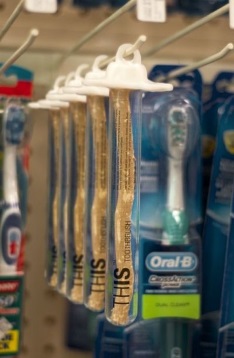 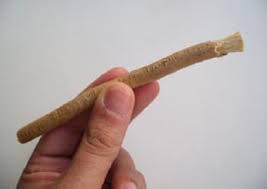 Jos sinä, arvon lukija, pidät perheväkivaltana vaimon lyömistä huomaamattomasti Siwakilla, mieti, kuinka monissa Hollywoodin elokuvissa kuvataan miesten tai miehen ja naisen tai pomon ja alaisten välisiä riitoja, joissa riitapukari laittaa etusormensa toisen rintakehälle, uhaten tai jopa lyöden tätä rintakehään sormella tai kädessä pitämällään kynällä. Ja monissa muissa ihminen läimäisee toista. Monissa elokuvissa vaimo läimäisee miestä kovaa kasvoille keskustelun aikana tai keskustelu johtaa siihen, että ies läimäisee vaimoaan kasvoille ja sitten poistuu paikalta. Ja länsimaalaiset eivät pidä mitään näistä perheväkivaltana, vaan ajattelevat sen sijaan intensiivisten tunteiden saaneen miehen lyömään vaimoaan tai päinvastoin. He pitävät silti miestä ja vaimoa sivistyneinä ihmisinä. Ja tässä meidän pitää ottaa huomioon, että jopa kasvoihin läpsiminen on kielletty islamissa. Mutta he hyökkäävät islamia vastaan ja syyttävät sitä valheellisesti väkivaltaan kannustamisesta. Huomaa, että nuhtelun, selän kääntämiseen ja lopulta lyömisen vaiheet eivät ole ratkaisuja avioliiton arjen ongelmiin, vaan niitä sovelletaan vain vaimon moraalittomaan ja ylimieliseen käytökseen. Jos mies esimerkiksi käskee vaimoaan keittämään hänelle riisiä ja kalaa, mutta hän unohduksissaan valmistaakin riisiä ja kanaa, voidaanko tässä soveltaa yllämainittuja kolmea vaihetta - moittiminen, selän kääntäminen ja kevyt lyöminen?!!!Ei tietenkään! Nämä ovat pieniä asioita, joiden tulee antaa mennä ohi rauhallisesti, edes moittimatta. Mutta jos vaimo on moraaliton, jääräpäinen ja mies alkaa huomata hänessä moraalittomuutta, tottelemattomuutta ja häikäilemättömyyttä, jotka ovat hyvin ongelmia, olemme käytökseen korjausta ja johdatusta tarvitsevan naisen edessä, ja ongelmaan on löydettävä ratkaisu. Mieti, arvon lukija, että jos tämä nainen pysyy itsepintaisesti röyhkeydessään ja moraalittomassa käytöksessään, johtaa se varmasti hänen kotinsa rikkoutumiseen ja avioeroon - kun hänen miehensä teki pitkään kaiken voitavansa nuhdellen ja johdattaen ja selkänsä kääntäen, mutta tämä ei vastannut näistä mihinkään. Kumpi olisi tässä tilanteessa parempi vaihtoehto ja pienempi paha, ero vai kevyt lyöminen?! Jos hänen lyömisensä on yksisilmäistä ja ero sokeaa, on parempi olla yksisilmäinen kuin sokea! Ja totisesti, vaimon jättäminen sellaiseen käytökseen johtaisi totisesti koko perheen tuhoon ja sen seurauksena koko yhteiskunnan tuhoon.Luku 5Sanan “lyöminen” merkitys islamissaIslam tuomitsi perheväkivallan ennen maailman ihmisoikeusjärjestöjä, luvaten, että siihen syyllistyvä saa rangaistuksen maallisessa elämässä ja Tuonpuoleisessa. Kiellettyä ei ole ainoastaan fyysinen väkivalta, vaan myös sanallinen. Profeetta (rauha hänelle) sanoi: “Muslimi on se, jonka kieleltä ja kädeltä ihmiset ovat turvassa ja uskova on se, jolta ihmisten henki ja omaisuus ovat turvassa.”Profeetta (rauha hänelle) sanoi: “Tosi uskova ei ole mielistelijä, eikä muita kiroava, eikä moraaliton, eikä sellainen, joka puhuu häpeällisiä sanoja.” Voidaan kysyä, “kuinka islam voi tuomita väkivallan, kun se sallii miehen edes viimeisenäkään vaihtoehtona lyödä vaimoaan, jos huomaa tämän moraalittomaksi?”Vastataksemme tähän kysymykseen meidän täytyy ensiksi selittää ero arjessa käytetyn sanan “lyöminen” ja islamissa “lyömisen” välillä. Esimerkiksi kun tänä päivänä kun kuulee miehen lyöneen vaimoaan, mieleen tulee heti kauhukuva epäoikeudenmukaisesta, väkivaltaisesta miehestä, joka hakkaa vaimoaan; kuva esittää hänet -  Tämä on sanan “lyöminen” merkitys nykypäivänä, Mutta jos kertoisin sinulle, että “lyön palloa“ tai “lyön rumpua”, ymmärtäisitkö minun lyövän  palloa nyrkein ja potkuin? Tai ymmärtäisitkö minun mätkivän rumpua nyrkein ja potkuin?! Sanan “lyöminen” merkitys muuttuu kokonaan riippuen sen kielellisestä kontekstista ja puhujan tarkoitusperistä, luonteesta ja moraalista. Kaikesta tästä ymmärrämme mitä hän tarkoittaa käyttäessään sanaa “lyöminen”. Sen takia sanalla “lyöminen” on islamissa täysin eri merkitys kuin miten se tänä päivänä ymmärretään, sillä lyöminen siinä mielessä on islamissa jyrkästi kielletty. Ei kertakaikkiaan ole mahdollista, että nämä kaksi merkitystä sekoitettaisiin, sillä ne ovat ristiriidassa. Jos haluamme olla puolueettomia, meidän tulee sanoa, että islamissa ei ole naisten lyömistä ja että islam ei ole sallinut mitään sellaista. Päinvastoin islam on sen kieltänyt, kuten se on kieltänyt miestä häpäisemästä tai loukkaamasta vaimoaan tai edes puhumasta hänelle hävyttömyyksiä. Totisesti sana “lyöminen” tarkoittaa islamissa tuuppausta, jonka tarkoitus on kääntää vaimon huomio mieheen ja saada tämä ymmärtämään tekemänsä vääryys ja että miehellä on oikeus korjata hänen käytöksensä. Islam on myös asettanut tiettyjä vaiheita, jotka edeltävät lyömistä ongelman ratkaisuksi, jos mies näkee vaimossa moraalittomuutta. Se on tehnyt lyömisvaiheen viimeiseksi vaihtoehdoksi, johon turvautua, kun aiemmat eivät ole tehonneet. Islam on asettanut miehelle monia rajoituksia, ja ellei hän niitä tottele, on hän Allahin rajoja rikkonut synnintekijä, joka ansaitsee rangaistuksen maallisessa elämässä ja Tuonpuoleisessa. Näihin rajoituksiin kuuluu seuraavaa: 1. Yritä ratkaista ongelma asteittain: Miehen tulee ponnistella ratkaistakseen ongelma moittimalla ja jos se on tuloksetonta, siirtyä seuraavaan vaiheeseen eli selän kääntämiseen vuoteessa. Jos sekään ei johda mihinkään, hän voi turvautua viimeiseen vaiheeseen eli huomaamattomaan lyömiseen.  2. Lyömisen pitää tehdä Siwakilla ja olla huomaamatonta:Siwak on kynän kokoinen, kuten ylläolevasta kuvasta näkyy.3. Hänen ei pidä koskaan koskea kasvoihin, eikä kehon herkkiin osiin:Jos mies ei löydä mitään muuta ratkaisua kuin turvautuminen vaimon lyömiseen, hänen tulee olla varovainen, ettei ylitä Allahin rajoja. Allah on kieltänyt lyömästä ketään kasvoihin missään tilanteessa. Toisekseen kiellettyä on lyödä kehon herkkiin osiin ja se, joka niin tekee, on synnin tekijä. Lupa lyödä vaimoa As-Siwakilla tarkoittaa, ettei lyömisen tarkoitus ole satuttaa, eikä aiheuttaa kipua, joten jopa Siwakilla on kiellettyä lyödä kasvoihin tai muihin herkkiin alueisiin. 4. Hänen ei tule loukata vaimoaan, eikä olla epäkunnioittava:Profeetta (rauha hänelle) sanoi: “Tosi uskova ei ole mielistelijä, eikä muita kiroava, eikä moraaliton, eikä sellainen, joka puhuu häpeällisiä sanoja.” Ja kuten olemme monesti sanoneet, näiden kolmen aiemmin mainitun vaiheen tarkoitus on korjata vaimon käytös, ei loukata häntä. Loukkaaminen ei koskaan korjaa, vaan voi päinvastoin pahentaa ongelmaa. 5. Sitä ei pidä missään tapauksessa tehdä lasten tai muiden ihmisten edessä: Miehen ei ole sallittua lyödä vaimoaan tai korjata häntä kenenkään muun edessä, etenkään lasten, sillä tämä on vain puolisoiden välinen asia, eikä kenenkään muun. Jos tämä tapahtuisi lasten edessä, se ensiksikin loukkaisi vaimoa ja toiseksi vahingoittaisi lasten kasvua. Minkälaisen esimerkin mies antaisi lapsilleen, jos löisi heidän äitiään heidän nähtensä?6. Ei jätä jälkiä kehoon: Mies on tehnyt syntiä, jos rikkoo Allahin rajoja ja lyö vaimoaan jättäen häneen jälkiä tai saaden hänet vuotamaan verta tai aiheuttaen hänelle murtumia. Se, joka näin tekee, on barbaarinen, väkivaltainen mies, joka ei halua korjata vaimonsa ongelmaa, vaan vain kostaa jättämällä jälkiä hänen kehoonsa. Sellainen mies kuuluu tuomita ja oikeuslaitoksen rangaista häntä. Luku 6 Naisten lyöminen muissa uskonnoissaNaisten lyöminen ei rajoitu tiettyyn aikaan tai paikkaan. Se ei liity vain tiettyyn aikakauteen tai paikkaan, vaan sitä esiintyy poikkeuksetta kaikissa yhteiskunnissa ja aikakausilla. Historiasta kiinnostuneelle on monia kirjoja, jotka käsittelevät naisen asemaa muinaisessa Roomassa, Kreikassa, Kiinassa, Intiassa ja muissa yhteiskunnissa. Kuinka juutalaisuus ja kristinusko käsittelevät naisten lyömistä, mikä oli laajalle levinnyt ilmiö muinaisissa yhteiskunnissa, jopa Jeesus Kristuksen (rauha hänelle) yhteiskunnassa? Kielsikö Jeesus Kristus (rauha hänelle) koskaan naisten lyömistä? Onko Raamatussa, joko Vanhassa tai Uudessa testamentissa, kohtia, joissa se kielletään tai tuomitaan vastenmieliseksi teoksi? Erikoistuneissa tutkimuksissa ei näytä löytyneen mitään viitteitä siihen suuntaan.Tekeekö juutalainen tai kristitty mies uskontonsa näkökulmasta syntiä, jos lyö vaimoaan? Ja mikä on hänen rangaistuksensa Raamatun jakeiden mukaan? Selvästikään hän ei tee syntiä, sillä niin ei sanota sen enempää Uudessa kuin Vanhassa testamentissa.Sen lisäksi maallinen laki ei tuomitse, eikä rankaise miestä, ellei vaimon kehossa ole jälkiä, kuten murtumia, mustelmia tai haavoja. Mutta kuinka hän voi ilman jälkiä todistaa olleensa väkivallan uhri? Toisin sanoen, juutalaiset ja kristityt eivät tuomitse jälkiä jättämätöntä lyömiselle sen enempää uskonnollisesti kuin lainsäädännöllisesti. Tarkastellaanpa myös buddhalaisuutta ja muita Kauko-idän uskontoja. Onko niiden pyhissä teksteissä mitään, mikä viittaa naisten lyömisen tuomitsemiseen?Tietenkään minkään uskonnon pyhissä teksteissä ei ole mitään, mikä kieltäisi naisten lyömisen, paitsi islamin! Jopa siirtäessään naisten lyömisen kielletyistä teoista vastenmielisiin, islam on edelleen ainoa uskonto, joka selkeästi pitää naisten lyömistä inhottavana tekona! Missään muussa uskonnossa ei viitata tähän tekoon, ei kiellettynä, eikä vastenmielisenä. Liioin ei ole uskontoa, joka asettaisi rajoja, joiden sisällä mies saa lyödä vaimoaan. Toisin sanoen, jos juutalainen tai kristitty tai buddhalainen menettää hermonsa ja itsehillintänsä hetken huumassa ja lyö vaimoaan, mitkä ovat rajat, joita hän ei saa ylittää? Onko juutalaisuus, kristinusko tai buddhalaisuus asettanut rajoja itsehillintänsä menettävälle miehelle, joka lyö vaimoaan, kuten ettei hän saa jättää tähän jälkiä, lyödä kasvoihin, tms.? Ei tietenkään ole. Arkielämämme realiteetit ymmärtävä huomaa, että huomattava prosentti juutalaisista, kristityistä ja buddhalaisista lyö vaimoaan. Katsopa, arvon lukija, kanteita, joita Euroopan ja Amerikan poliisi- ja oikeuslaitoksissa on nostettu ja huomaat, kuinka valtavan moni mies on väkivaltainen vaimoaan ja lapsiaan kohtaan. Jopa islamia edeltävässä arabiyhteiskunnassa miehet tapasivat lyödä vaimojaan ruoskilla kuin nämä olisivat orjia, ja se oli tavallista; ei kiellettyä, ei laitonta. Mutta kun Profeetta Muhammad (rauha hänelle) tuli, hän tuomitsi tämän ankarasti. Profeetta Muhammad (rauha hänelle) sanoi: “Jotkut teistä ruoskivat vaimoaan kuin orjaa ja saattavat päivän päätteeksi haluta yhdynnässä heidän kanssaan.”Tässä hadithissa Profeetta (rauha hänelle) tuomitsee ja sättii miestä, joka lyö vaimoaan aamulla ja yöllä haluaa olla tämän kanssa sukupuoliyhdynnässä!! Toisin sanoen, kuinka voit olla hänelle törkeä ja kova aamulla ja sitten odottaa häneltä hellyttää ja seuraa illalla?!!!Lainauksia Raamatusta naisten asemastaJotkut kristityt väittävät aina Jeesus Kristuksen olleen ensimmäinen naisten oikeuksien puolustaja, että hän antoi heille oikeuksia toisin kuin muut uskonnot ja että Raamattu kohtelee naisia puolueettomasti ja korottaa heidän asemaansa! Mutta vastaavatko nuo sanat todellisuutta? Me kaikki tiedämme, että Raamattu kieltää naisia tulemasta Kirkon pyhäkköön, johon kuuluu Pyhä alttari, olipa kyse lapsesta, nuoresta tai vanhasta. Kielto ei ole sidoksissa ikään, vaan sukupuoleen. Eikä Raamattu, sen enempää Vanha kuin Uusi testamentti, mainitse missään, että nainen saisi tulla Pyhäkköön. Vihkiminen on naisilta myös kielletty. Nainen ei saa puhua kirkossa, eikä opettaa ketään kirkon ulkopuolella. Hän ei myöskään voi saada kirkollista virkaa, ainoastaan diakonin, joka on oikeastaan palvelija, ei pappi! Raamattu esittää kaikenlaisia kirkollisia virkoja, jotka on rajattu vain miehille, kuten ensimmäisten patriarkkojen pappeus - sellaisten kuin Nooan, Jobin, Abrahamin, Iisakin ja Jaakobin - tai Aaronin pappeus tai Melkisedekin pappeus tai Apostolien pappeus tai heidän piispaseuraajansa. Kaikki nämä on varattu miehille ja jos joku nainen on saanut kirkollisen aseman, niin Neitsyt Maria. Mutta kristinuskon oppien mukaan naisilta on kaikki tämä riistetty. Katsotaanpa joitain Raamatun jakeita tarkastellaksemme naisen asemaa:1. Naista rangaistaan miehen synnistä:Ja sitä profeettaa, pappia ja kansaa, joka sanoo: 'Herran kuorma' - sitä miestä ja hänen huonettansa (ts. hänen vaimoaan ja lapsiaan) minä rankaisen. (Jeremias 23:24)2. Aviorikkojan polttaminen:Jos papin tytär häpäisee itsensä haureudella, niin hän häpäisee isänsä; hänet poltettakoon tulessa. (3. Mooseksen kirja 21:9)3. Naisen käden katkaisu irrationaalisesta syystä:Jos kaksi miestä tappelee keskenään ja toisen vaimo tulee auttamaan miestään sen käsistä, joka häntä lyö, ja ojentaa kätensä ja tarttuu tämän häpyyn, niin hakkaa poikki hänen kätensä säälimättä. (5. Mooseksen kirja 25:11-12)4. Eronneet, lesket ja aviorikkojat ovat samanvertaisia: Se pappi, joka on ylimmäinen veljiensä seassa… Hän ottakoon vaimoksensa neitsyen. Leskeä tai hyljättyä vaimoa tai häväistyä naista tai porttoa hän älköön ottako, vaan neitsyen omasta suvustaan hän ottakoon vaimoksensa, ettei hän häpäisisi jälkeläisiään suvussansa; sillä minä olen Herra, joka hänet pyhitän." (3. Mooseksen kirja 21:10, 21:13-15)5. Naisen täydellinen alistuminen miehelleen: Vaimot, olkaa omille miehillenne alamaiset niinkuin Herralle; sillä mies on vaimon pää, niinkuin myös Kristus on seurakunnan pää, hän, ruumiin vapahtaja. Mutta niinkuin seurakunta on Kristukselle alamainen, niin olkoot vaimotkin miehillensä kaikessa alamaiset. (Efesolaiset 5:22-24)6. Naisten vaikeneminen kirkkoon:olkoot vaimot vaiti teidänkin seurakunnankokouksissanne, sillä heidän ei ole lupa puhua, vaan olkoot alamaisia, niinkuin lakikin sanoo. Mutta jos he tahtovat tietoa jostakin, niin kysykööt kotonaan omilta miehiltään, sillä häpeällistä on naisen puhua seurakunnassa. (1. Korinttilaiskirje 14:34-35)7. Nainen on houkutuksen aihe: Oppikoon nainen hiljaisuudessa, kaikin puolin alistuvaisena; mutta minä en salli, että vaimo opettaa, enkä että hän vallitsee miestänsä, vaan eläköön hän hiljaisuudessa. Sillä Aadam luotiin ensin, sitten Eeva; eikä Aadamia petetty, vaan nainen petettiin ja joutui rikkomukseen. Mutta hän on pelastuva lastensynnyttämisen kautta, jos hän pysyy uskossa ja rakkaudessa ja pyhityksessä ynnä siveydessä. (1. Timoteuksen kirje 2:11-15)8. Miehet johtavat naisia:Samoin te, vaimot, olkaa alamaiset miehillenne, että nekin, jotka ehkä eivät ole sanalle kuuliaisia, vaimojen vaelluksen kautta sanoittakin voitettaisiin, kun he katselevat, kuinka te vaellatte puhtaina ja pelossa. Älköön teidän kaunistuksenne olko ulkonaista, ei hiusten palmikoimista eikä kultien ympärillenne ripustamista eikä koreihin vaatteisiin pukeutumista, vaan se olkoon salassa oleva sydämen ihminen, hiljaisen ja rauhaisan hengen katoamattomuudessa; tämä on Jumalan silmissä kallis. Sillä näin myös muinoin pyhät vaimot, jotka panivat toivonsa Jumalaan, kaunistivat itsensä ja olivat miehillensä alamaiset; niin oli Saara kuuliainen Aabrahamille, kutsuen häntä herraksi; ja hänen lapsikseen te olette tulleet, kun teette sitä, mikä hyvää on, ettekä anna minkään itseänne peljättää. (1. Pietarin kirje 3:1-6)Ja vaimolle hän sanoi: "Minä teen suuriksi sinun raskautesi vaivat, kivulla sinun pitää synnyttämän lapsia; mutta mieheesi on sinun halusi oleva, ja hän on sinua vallitseva." (1. Mooseksen kirja 3:16) 9. Aviorikkojan kuolema kivittämällä: Jos joku on ottanut vaimon ja yhtynyt häneen, mutta sitten hylkii häntä ja esittää häntä vastaan perättömiä syytöksiä ja saattaa hänet pahaan maineeseen ja sanoo: 'Minä otin tämän naisen vaimokseni, mutta kun ryhdyin häneen, en tavannut hänessä neitsyyden merkkiä', niin tytön isä ja äiti ottakoot ja tuokoot tytön neitsyyden merkin kaupungin vanhimmille, porttiin. Ja tytön isä sanokoon vanhimmille: 'Minä annoin tyttäreni vaimoksi tälle miehelle, mutta hän hylkii häntä. Ja katso, hän esittää häntä vastaan perättömiä syytöksiä sanoen: Minä en tavannut tyttäressäsi neitsyyden merkkiä. Mutta tässä on tyttäreni neitsyyden merkki.' Ja he levittäkööt vaatteen kaupungin vanhinten eteen. Silloin kaupungin vanhimmat ottakoot sen miehen ja kurittakoot häntä. Ja he määrätkööt hänelle sakkoa sata hopeasekeliä annettavaksi tytön isälle, sentähden että hän saattoi Israelin neitsyen pahaan maineeseen. Ja hän olkoon hänen vaimonsa; hän älköön hyljätkö häntä koko elinaikanansa. Mutta jos syytös on tosi, jos tytössä ei tavattu neitsyyden merkkiä, silloin vietäköön tyttö isänsä talon ovelle, ja kaupungin miehet kivittäkööt hänet kuoliaaksi, koska hän teki häpeällisen teon Israelissa, harjoittaen haureutta isänsä kodissa. Poista paha keskuudestasi. (5. Mooseksen kirja 22:13-21)Jos joku tavataan makaamasta naisen kanssa, joka on toisen miehen aviovaimo, niin kuolkoot molemmat, sekä mies, joka makasi vaimon kanssa, että vaimo. Poista paha Israelista. (5. Mooseksen kirja 22:22)Jos joku neitsyt on kihloissa miehen kanssa ja toinen tapaa hänet kaupungissa ja makaa hänen kanssaan, niin viekää molemmat sen kaupungin portille ja kivittäkää heidät kuoliaaksi, tyttö siksi, että hän ei huutanut apua kaupungissa, ja mies siksi, että hän teki väkivaltaa lähimmäisensä morsiamelle. Poista paha keskuudestasi. (5. Mooseksen kirja 22:23-24)10. Naiset ovat pahempia kuin miehet: Mutta minä tahdon, että te tiedätte sen, että Kristus on jokaisen miehen pää ja että mies on vaimon pää ja että Jumala on Kristuksen pää. Jokainen mies, joka rukoilee tai profetoi pää peitettynä, häpäisee päänsä. Mutta jokainen vaimo, joka rukoilee tai profetoi pää peittämätönnä, häpäisee päänsä, sillä se on aivan sama, kuin jos hänen päänsä olisi paljaaksi ajeltu. Sillä jos vaimo ei verhoa päätään, leikkauttakoon hiuksensakin; mutta koska on häpeäksi vaimolle, että hän leikkauttaa tai ajattaa hiuksensa, niin verhotkoon itsensä. Miehen ei tule peittää päätänsä, koska hän on Jumalan kuva ja kunnia; mutta vaimo on miehen kunnia. Sillä mies ei ole alkuisin vaimosta, vaan vaimo miehestä; eikä miestä luotu vaimoa varten, vaan vaimo miestä varten. Sentähden vaimon tulee pitää päässään vallanalaisuuden merkki enkelien tähden. (1. Korinttilaiskirje 1:3-10)Didascalia Apostolorum naisista: Didascalia Apostolorum, luku 3, otsikon “Naisten tulee alistua miehilleen” alla: “Ja naisen tulee alistua miehelleen, koska naisen pää on hänen miehensä… pelkää, oi, nainen, aviomiestäsi. Ja ole ujo hänen edessään. Ja kiitä vain häntä Jumalan jälkeen. Ja kuten olemme sanoneet, tarjoa hänelle mukavuudet palveluksillasi, jotta miehesi sulkee sinut sisäänsä… Jos haluat olla uskova ja Jumalan olevan sinuun tyytyväinen, älä koristaudu miellyttääksesi vieraita äläkä mieli pukeutua kevyisiin vaatteisiin, jotka sopivat vain aviorikkojille, jotta sinua eivät seuraisi ne, jotka jahtaavat sellaisia naisia. Jos et pukeudu niihin tehdäksesi aviorikoksesta, sinut tuomitaan yksin korujesi tähden, sillä tällöin pakotat kenet tahansa sinut näkevän seuraamaan ja himoitsemaan sinua. Mikset ole vanhoillinen, jottet lankeaisi syntiin ja olisi jättämättä toista lankeamasta epäilykseen (tai mustasukkaisuuteen) vuoksesi?!Ja jos teet syntiä vain siksi, sinäkin lankeat, sillä sinusta on tullut syy sen miehen sielun tuhoon. Jos johdatat toisen syntiin, hän saa sinut syntiin monessa kohtaa, kuten on Raamatussa sanottu: “Jumalattomuutta seuraa halveksunta, häpeän mukana tulee pilkka.” (Sananlaskut 18:3) Jokainen, joka tekee niin, tuhoutuu synnin kautta ja liittyy tietämättömien sielujen seuraksi vailla hurskautta. Tietäköön hän, miten Pyhä Raamattu sanoo kaikista, jotka liittävät sellaisia valheita miehiin. (Paha nainen on vastenmielisempi kuin kuolema, joka on tietämättömän ansa.) (On parempi asua katolla kuin talossa riitaisan naisen kanssa.) Älkää olko, oi, kristityt naiset, niin kuin ne naiset, jos haluatte olla uskovia. Huolehdi aviomiehestäsi miellyttääksesi yksin häntä. Ja kun kävelet ulkona, peitä pääsi vaatteellasi, koska jos olet peitetty kunnioituksella, olet turvassa pahantahtoisilta silmiltä. Älkää koristelko Jumalan luomia kasvojanne, sillä siltä ei puutu koristeita. Sillä kaikki Jumalan luoma on hyvin kaunista, eikä tarvitse koristuksia. Ja kun lisäät kauneutta, muutat Jumalan antamaa kauneutta. Kävele maahan katsoen ja ole kokonaan peitetty. Pysy erossa kylpemisestä miesten kanssa, sillä pahantahtoisten ansat ovat monet. Uskovaisen naisen ei tarvitse kylpeä miesten kanssa. Ja kun hän peittää kasvonsa, peittäköön hän sen pelolla vieraiden silmiltä… Ja jos olet uskovainen, juokse pois kaikilta uteliaisuuden muodoilta ja monilta katseilta… On parempi asua autiomaassa kuin pitkäkielisen naisen kanssa. Luku 7Naisten lyöminen länsimaisissa kristillisissä yhteiskunnissaMonet fanaatikot yrittävät herättää islamista väärinkäsityksiä, joista yksi on naisten lyöminen, käyttäen taikasaksiaan, joilla he leikkaavat Pyhän Koraanin jakeista ja Profeetan sanomisista kaikki “lyödä” sanan edellä ja perässä olevat sanat, jättäen jäljelle vain sanan “lyödä”. He leikkaavat pois sanat, jotka ovat ristiriidassa heidän ennakkoluulojensa kanssa ja jättävät jäljelle vain niitä tukevat, yrittäen näin likaisilla tempuillaan herättää väärinkäsityksiä islamista, irrottaen sen kokonaan totuudesta ja objektiivisuudesta. Tällä tavalla he eivät esittele aihetta kokonaisuudessaan, vaan pilkottuna, herättääkseen väärinymmärrystä ja sekoittaakseen ihmisiä. He myös väittävät olevansa sivistyneitä ihmisiä, jotka kohtelevat vaimojaan hyvin, mutta tosiasiassa he sulkevat silmänsä ja sivuuttavat seuraavat tosiasiat:1. Suurin osa niistä, jotka väittävät äänekkäästi kohtelevansa vaimojaan mitä parhaiten, valehtelevat ja teeskentelevät. 2. Islam on ainoa uskonto, joka on kuvaillut puolisoiden välistä hellää ja armollista suhdetta ja myös kieltää satuttamasta vaimoa, sen enempää henkisesti kuin fyysisesti. Allah, Ylistetty, sanoo: “Eräs Hänen merkeistään on myös se, että Hän on teistä itsestänne luonut teille puolisot, jotta löytäisitte heistä tyydytyksen, ja Hän on antanut teille keskinäistä rakkautta ja laupeutta. Totisesti, tässä on merkkejä niille, jotka ajattelevat.” (30:21)3. Islam on ainoa uskonto, joka tuomitsi 1400 vuotta sitten jokaisen, joka loukkaa ja lyö vaimoaan tai katsoo häntä alaspäin ylimielisesti kuin tämä olisi häntä alempi. Sellaista piirrettä pidetään vikana miehessä. 4. Islam kannustaa parhaaseen käytökseen vaimoaan kohtaan, sillä kaikki puolisoiden välistä suhdetta koskevat Koraanin jakeet ja Profeetan (rauha hänelle) sanomiset kehottavat heitä parhaaseen käytökseen toisiaan kohtaan.Allah, Ylistetty, sanoo: “Naisilla on sama oikeus miehiin nähden kuin miehillä heihin, kuten on kohtuullista” (2:228)5. Islam on asettanut palkintoja hyvästä käytöksestä ihmisten keskuudessa ja erityisesti puolisoiden välillä. Profeetta (rauha hänelle) sanoi: “Allah palkitsee teidät siitä, mitä kulutatte pyrkien Allahin mielisuosioon, vaikka se olisi suullinen ruokaa, jonka laitat vaimosi suuhun.”6. Islam on tehnyt naisten lyömisestä poikkeuksen, ei säännön, vain tietyssä tilanteessa vain tietyissä olosuhteissa, jotka estävät miestä lyömästä häntä ratkaisuksi muuhun kuin hyvin erityisiin tilanteisiin, ja vain viimeiseksi ratkaisuksi, estämään vakavammat tuhot. Tämä johtuu siitä, että naiset eivät ole samanlaisia kaikkina aikakausina, eikä kaikissa yhteiskunnissa ja perheissä. Se, mikä voi toimia yhdessä yhteiskunnassa, ei välttämättä toimi toisessa. Päinvastoin se voi pahentaa tilannetta sen sijaan, että korjaisi sen. Ja käytös, joka voi sopia yhteen naiseen, ei välttämättä sovi toiseen eri yhteiskunnassa tai aikakaudella, yrittipä aviomies kuinka kovasti tahansa. 7. Kotiväkivalta rehottaa kaikista sivistyneimmissä maissa vuosisadallamme. Kuinka monet länsimaalaiset hyökkäävät vaimojaan vastaan ihmisten edessä, lentokentillä, ravintoloissa, baareissa tai jopa kadulla ohikulkijoiden edessä? Se ei ole salaisuus, sen näkee massamediasta. Toisekseen, kuinka monet länsimaalaiset naiset Amerikassa, Kanadassa, Euroopassa tai Australiassa menevät poliisille nostaakseen kanteen miestensä väkivaltaisuudesta? Kuten yllä totesimme, kannetta ei oteta harkintaan ellei sille ole ilmeisiä todisteita, kuten murtumia, mustelmia, verenvuotoa, jne. Ja Amerikan, Euroopan tai Australian poliisiasemien viralliset tilastot tekevät sen selväksi. Naisten lyömisen leviäminen länsimaisissa yhteiskunnissaEsitämme seuraavat huomautukset selventääksemme kotiväkivallan leviämistä lännessä.Naisiin ja lapsiin kohdistuvaa väkivaltaa vastaan taistelevat lukuisat julkiset ja kansalaisjärjestöt, jotka eivät ole onnistuneet nitistämään sitä. Toistuvat ja meneillään olevat mediakampanjat, jotka kannustavat ottamaan suoraan yhteyttä viranomaisiin, jos huomaa naapurissaan perheväkivaltaa. Esitämme länsimaalaisille seuraavat kysymykset:Oletko koskaan lyönyt vaimoasi, edes kerran?Oletko koskaan nähnyt tai kuullut isäsi lyövän äitiäsi?Oletko kuullut kenenkään sukulaisesi koskaan lyöneen vaimoaan?Oletko kuullut kenenkään naapurisi koskaan lyöneen vaimoaan?Näiden kysymysten tarkoitus on vain osoittaa miehet ovat väkivaltaisia vaimojaan kohtaan Euroopassa, Amerikassa, Kanadassa, Australiassa, jne. Lopuksi, kelle tahansa puolueettomalle ihmiselle on selvää, että islam kunnioittaa naista, nostaa hänet kaiken sellaisen yläpuolelle, mikä voi vahingoittaa hänen arvokkuttaan ja on tiukasti varoittanut tekemästä hänelle vääryyttä. Profeetta (rauha hänelle) sanoi: “Oi, Allah, todista, että julistan kahden heikon loukkaamattomia oikeuksia: orpojen ja naisten.”